ESCOLA MUNICIPAL PROFESSORA APARECIDA RODRIGUES CARNELOZPROJETO SALA DE LEITURAIRACEMA DO OESTE-PR2016PROJETO: “SALA DE LEITURA”Diagnóstico: Percebemos que a realidade atual vem afastando cada vez mais nossos alunos do ato de ler. Aspectos como celulares, computadores, videogames, TV, o acesso restrito a leitura no núcleo familiar, e a falta de incentivo, têm ocasionado pouco interesse para leitura e por conseqüência dificuldades marcantes na escola como: vocabulário precário, reduzido e informal, dificuldade de compreensão, erros ortográficos, poucas produções significativas dos alunos, conhecimentos restritos aos conteúdos escolares. Faz-se então necessário, que a escola busque resgatar o valor da leitura, como ato de prazer e requisito para emancipação social e promoção da cidadania.Justificativa: Através da leitura o ser humano consegue se transportar para o desconhecido, explorá-lo, decifrar os sentimentos e emoções que o cercam e acrescentar vida ao sabor da existência. Pode então, vivenciar experiências que propiciem e solidifiquem os conhecimentos significativos de seu processo de aprendizagem. Neste sentido pensamos ser dever, de nossa instituição de ensino, juntamente com professores e equipe pedagógica propiciar aos nossos educandos momentos que possam despertar neles o gosto pela leitura, o amor ao livro, a consciência da importância de se adquirir o hábito de ler. O aluno deve perceber que a leitura é o instrumento chave para alcançar as competências necessárias a uma vida de qualidade, produtiva e com realização. Assim estimulando a leitura, faremos com que nossos alunos, compreendam melhor o que estão aprendendo na escola, e o que acontece no mundo em geral, entregando a eles um horizonte totalmente novo.Descrição: Esta sala é um instrumento de apoio às atividades escolares, pois se caracteriza por ser um centro de informação e um local de convivência, que possibilita aos alunos estarem juntos, para o ato prazeroso de ler. A implantação da presente sala teve início com a reorganização de um espaço já existente, otimizando mobiliário com acervos já adquiridos e outros novos como: livros, fantoches, televisão, aparelho de som, painel para contação de histórias, colchonetes e almofadas no chão para maior conforto dos educandos durante a leitura. 	As atividades realizadas na Sala de Leitura são definidas pelos professores e contam com o apoio da equipe pedagógica, que preparam os materiais a serem utilizados e colaboram para o desenvolvimento da atividade proposta.Objetivo Geral: Esta sala tem por finalidade proporcionar aos alunos oportunidades para uma boa leitura, despertando também o hábito e o gosto pela mesma permitindo que através desta prática os educandos adquiram capacidade de reflexão, argumentação e o desenvolvimento da fantasia, elementos necessários à expressão de idéias, opiniões e sentimentos. Objetivos Específicos: Possibilitar aos alunos momentos para saborear e compartilhar as idéias de autores da literatura universal em especial da literatura brasileira;Propiciar um intenso e sistematizado contato dos alunos com diferentes gêneros textuais;Incentivar a leitura prazer.Metas a atingir: Melhorar o nível de linguagem oral dos alunos;Desenvolver um profundo interesse pela leitura;Criar hábitos de leitura independente;Aprimorar a habilidade de trabalhar em grupo.Cronograma físico: O Projeto da Sala de Leitura teve início no ano de 2016. Com a sua criação torna-se possível um trabalho diversificado em relação à leitura, utilizando-se dos diversos materiais e recursos ali disponíveis no desenvolvimento das aulas, tais materiais são renovados no início de cada ano letivo conforme necessidade.Financeiro: R$ 20.000,00Ano de início: 	2016		Ano de Término/previsto:  Sem previsão de Término, pois é um trabalho contínuo.Orçamento:R$ 20.000,00Dotação Orçamentária: 13533903000000000-0799Origem dos Recursos: Prefeitura Municipal de Iracema do OesteBeneficiários Diretos: Alunos da Escola Municipal Professora Aparecida Rodrigues Carneloz e Centro Municipal de Educação Infantil Pequeno Príncipe.Beneficiários Indiretos: comunidade e outras instituições de ensino.Definição de Indicadores: Estimular o hábito da leituraProporcionar o acesso a diferentes tipos de leituraResultados: Com o trabalho desenvolvido na Sala de Leitura pretende-se obter como resultados o interesse dos alunos em participar das atividades ali realizadas, maior responsabilidade e cuidado com os livros, gosto pela leitura, respeito pelo ambiente, prazer em estar no espaço, melhora no nível de linguagem oral, desenvolvimento do hábito da leitura independente e o aprimoramento da habilidade do trabalho em grupo.Avaliação dos Resultados: Com a implantação desta sala, pode-se perceber um maior interesse dos alunos no que se refere ao mundo da leitura, bem como o desenvolvimento da imaginação e da criatividade, observou-se também, melhora na questão da responsabilidade em cuidar dos livros e dos materiais ali disponíveis, além do próprio ambiente.Anexos:Imagens após implantação da sala: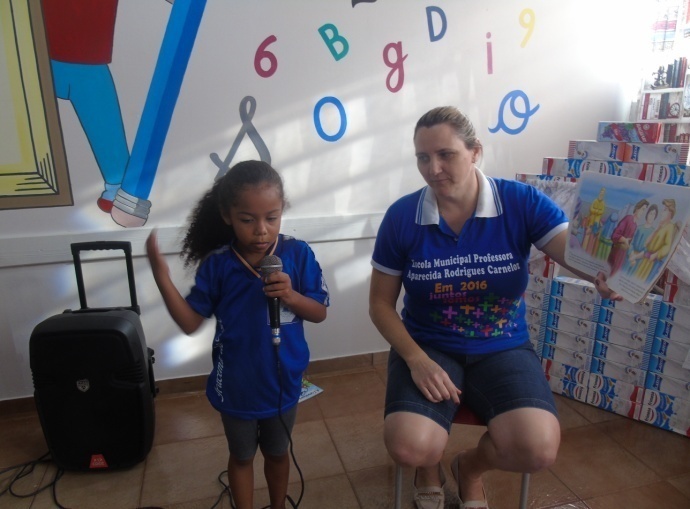 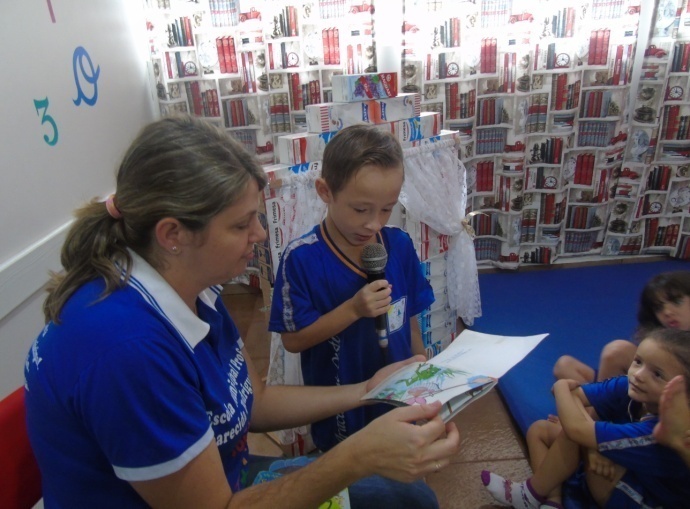 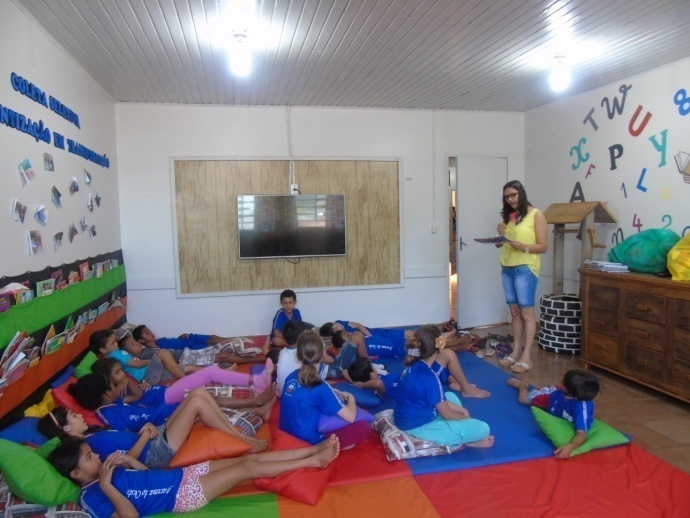 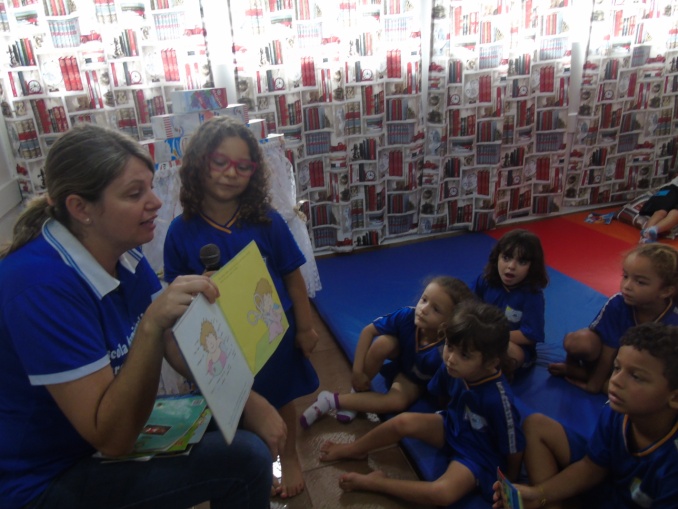 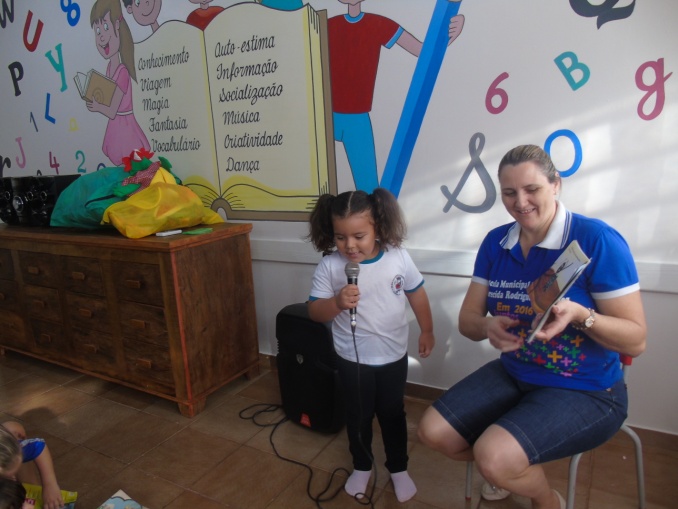 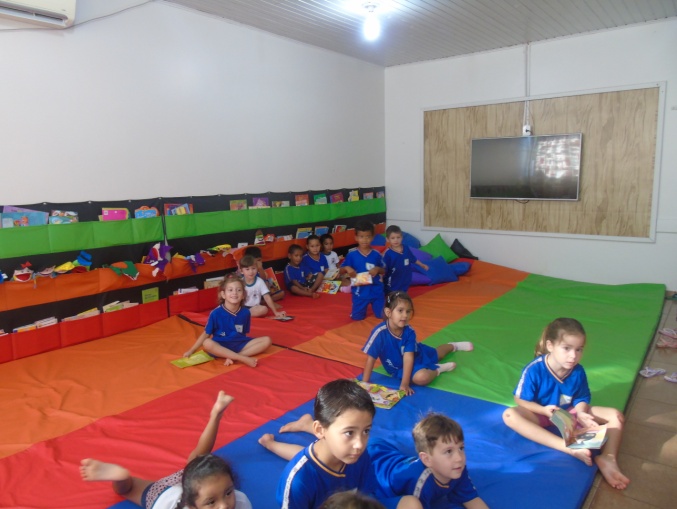 